3.06.2020 Muzyka klasa IVTemat: Nasze dzieje, nasza tradycja- Podhale.Podręcznik str.123 – 126.W czasie wakacji może będziesz w Zakopanem lub w regionie Podhala, to koniecznie odwiedź Muzeum Tatrzańskie: http://muzeumtatrzanskie.pl/Tam dowiesz się nie tylko o Tatrach ale również o ludziach związanych z historią Podhala i sztuce tego regionu. Do najbardziej znanych postaci Zakopanego należy góral Jan Sabała. Przeczytaj z podręcznika kim był i zapisz krótką notatkę w zeszycie. Obejrzyj  fragment filmu: link poniżej. Posłuchaj jak brzmią Gęśliki podhalańskie, charakterystyczny instrument dla kapel góralskich.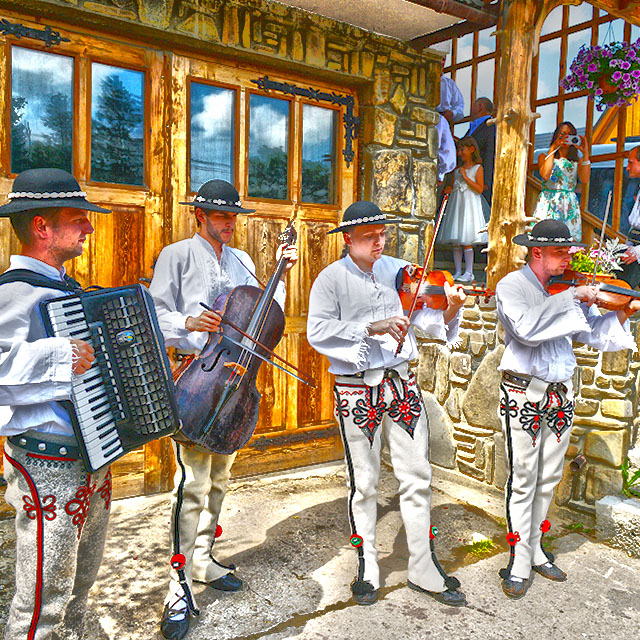             https://www.youtube.com/watch?v=SwhHiKRJui8Przyjrzyj się elementom stroju góralskiego i przeczytaj ich nazwy .                        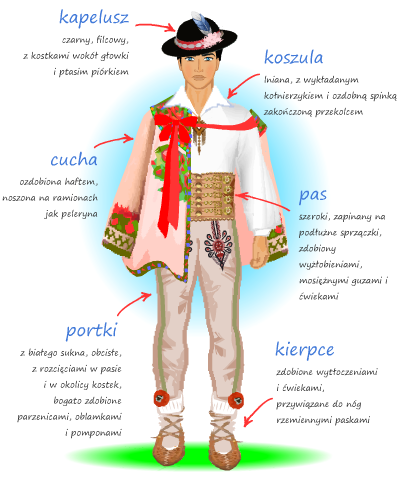 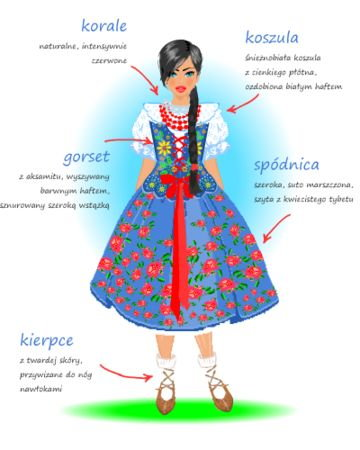 Na zakończenie zaśpiewaj znaną piosenkę góralską 

„W murowanej piwnicy”. Link: https://www.youtube.com/watch?v=b5bcIGo1H3Y